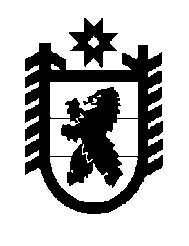 Российская Федерация Республика Карелия    РАСПОРЯЖЕНИЕГЛАВЫ РЕСПУБЛИКИ КАРЕЛИЯВозложить с 23 апреля 2016 года исполнение обязанностей Министра юстиции Республики Карелия на Федулину Татьяну Николаевну, первого заместителя Министра юстиции Республики Карелия, с выплатой разницы в должностных окладах.          Глава Республики  Карелия                                                               А.П. Худилайненг. Петрозаводск22 апреля 2016 года№ 129-р